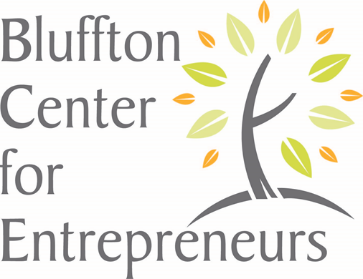 2016 Ropp Triplett Business Plan CompetitionApplication Submission GuidelinesPlease include in your application:Cover page with:Business information: business name, logo, tag line, applicant’s name, type of business, address, phone, e-mailIndicate which contest START-UPS AND EMERGING BUSINESS CONTEST or BLUFFTON SMALL BUSINESS IMPROVEMENT CONTEST.Brief overview (maximum three pages) of your business Overall business conceptAnalysis of the industry or business categoryTargeted market segmentFeatures of the product or service you provideCompetitive advantage of your businessThe overview must not exceed three pages, font size between 10 and 12 point. We recommend using Times New Roman, Century, or Century Schoolbook.Application fee: $150 (non-refundable); college Student’s fee: $75Submission deadline: Wednesday, January 20, 2016Checks made out to: Bluffton Center for EntrepreneursBring application and registration fee the January 20, 2016 class session.Questions? Contact:Fred Steiner (419) 889-3065		Aphaphanh Nussbaum (567) 204-6334Executive Director			Assistant DirectorBluffton Center for EntrepreneursPO Box 142, 110 S. Main Street, Bluffton, OH 45817 blufftonce@gmail.com